新北市推動終身學習中程計畫(106至108年度)新北市推動終身學習中程計畫(106至108年度) 依據邁向教育部「邁向學習社會白皮書」。終身學習法。緣起聯合國教科文組織（UNESCO）於1996年指出「終身教育是人類進入21世紀的一把鑰匙」，而歐洲聯盟於2001年提出「實現終身學習的歐洲」(Making a European Area of Lifelong Learning a Reality)報告書，以提升個人與整體知識、技能和競爭力，作為因應知識經濟和社會發展之需求；由此可知，終身學習的理念在21世紀已被視為一個必要且可實現的願景及國際趨勢。在此種國際趨勢發展下，我國於1998年發布「邁向學習社會白皮書」，並將該年定為「終身學習年」，更於2002年訂頒「終身學習法」，使我國成為第6個專為終身學習立法的國家，以期急起直追，迎頭趕上。教育部更進一步據以提出「建立終身學習社會五年計畫」，並自2010年起推動「終身學習行動331計畫」，鼓勵每人每天運動30分鐘、學習30分鐘及日行一善，貫徹推行終身學習理念。2014年配合社會變遷及國際趨勢等因素，調整我國終身學習方向，將施行多年之「終身學習法」重新修訂公布，以符應社會發展與民眾學習需求。為推動終身學習，新北市(以下簡稱本市)於民國96年以跨局處方式成立「新北市終身學習推展委員會」，以教育局為窗口，整合社會局、勞工局、原民局、文化局等各局處與相關專家學者意見，擘劃新北市終身學習之藍圖與方向。100年本市升格成直轄市，朱立倫市長即主張「在地就學、在地就養」政策，並以「推展終身教育，邁向學習型城市」作為本市積極推廣終身學習之目標與教育發展願景，期能全面性、制度化的建構學習新環境，充分整合各項資源，將各種學習機會統整成既開放又具彈性的新體系，以利市民終身學習。本市特針對不同族群需求，設置不同類型之學習機構，提供市民多元終身學習管道，以逐步建構學習型城市。為進一步整合本市終身學習資源，建構完善終身教育體系，爰擬訂「新北市推動終身學習中程計畫(106至108年度)」，以引導本市終身學習政策。以下茲就本市地理人文特性分析、終身學習機構及資源概況、面臨問題及挑戰、發展願景及目標、行動方案與具體策略五大部份撰述。本市地理人文特性分析本市地理位處臺灣西北部，中心位置為石碇，東接宜蘭縣，極東為貢寮區之田寮洋子萊萊，西臨臺灣海峽與福建省相望，極西為林口區之小南灣，極南為烏來曲之棲蘭山，極北為石門區之富貴角。境內環繞包圍著臺北市及基隆市，形成大臺北都會區共同生活圈，並與桃園縣、宜蘭縣接壤。全市土地面積2,052.57平方公里，約佔臺灣本島總面積的6%，海岸線長達120公里。境內地形豐富多變，如山地、丘陵、臺地。境內除北海岸一帶多獨立入海之小型河川，及東南端一小部分溪流屬於蘭陽溪之流域外，其餘地區均屬於淡水河流域，其支流有基隆河、新店溪、景美溪、北勢溪、南勢溪、塭子溪、三峽溪、大漢溪等，大小支流錯綜交織。地理環境特性，從海岸相起，綿延聯繫著山嶺與河域，多元的生態與自然環境，構成豐富的環境資源，亦成就多元的教育資源。全市人口分布於29個區，截至105年12月止，本市人口共計397萬9,208人（男性195萬2,341人，女性202萬6,867人），本市人口密度每平方公里1,938.6人，但人口主要集中分布區域密度最高為市中心的西南地區(板橋區、中和區及永和區)，人口密度達28,354人/平方公里，沿北海岸區的北觀地區(淡水區、八里區、金山區、萬里區、石門區、三芝區)的人口密度則僅有747人/平方公里，另在靠山之水源地的大翡翠地區(深坑區、石碇區、新店區、坪林區、烏來區)則也有759人/平方公里。人口密度於中心和邊陲之差異甚大。本市是全臺人口最多的縣市，全球城市人口排名第62位。超過80%的新北市居民居住在由原臺北縣縣轄市改制的10區，絕大部分位於淡水河系以西、面積大約僅占新北市的六分之一的區域。28.8%的新北市居民是從臺北市或高雄市移入的。新北市有藍領外籍勞工約5萬人，是臺灣次多；另有外國專業人員約5千人，位居全臺第三。大量移民與國際移工人口，使本市具多元文化發展特性。而從歷史觀之，本市具有複雜的文化脈絡，在17世紀漢人入墾與西方勢力進入前，包括今日新北市在內的大臺北地區均為原住民的活動範圍，其中平埔族居住於臺北盆地，而山區主要是泰雅族的活動範圍；17世紀上半葉西班牙與荷蘭先後殖民臺灣北部，明鄭及清治時代漢人移民則逐漸取代與同化平埔族。1895年日本統治臺灣後，受到日本文化影響。19世紀中旬以來，因中華民國政府遷臺與臺灣經濟逐漸起飛，大量人口湧進臺北，臺北縣的總人口數也不斷成長，先在民國68年突破直轄市設置門檻，69年底達到225.8萬人，超越臺北市成為全臺第一大縣市，更於79年5月突破300萬人。經過地方人士不斷爭取，臺北縣先於96年10月1日改為準直轄市，至99年12月25日正式改制為直轄市，並更名為「新北市」，成為臺灣北部第二個直轄市。綜上，本市具有多樣的地理環境、懸殊的人口密度、多元的居住族群及複雜的文化背景，轄區內眾多的人口、地域及文化上極大的差異性與多元性，如何通過本市的政策引導，適性地發展出豐富且具創造力的文化資源，便是本市發展終身教育環境的關鍵原則，並據此發展出新北終身教育多元人文特性。終身學習機構及資源概況    為推動終身學習，本市於96年以跨局處方式成立「新北市終身學習推展會」，以教育局為窗口，整合社會局、勞工局、經濟發展局、原民局、文化局、人事處等單位與相關專家學者意見，擘劃新北市終身學習之藍圖與方向。另針對不同族群需求，設置不同類型之學習機構，各種學習機構遍布29行政區域，營造新北市成為人人可學習、處處是教室之學習型城市。    本市推動終身學習的最高指導單位「終身學習推展會」，目前委員共計15人，提供本市推動終身學習政策之諮詢。該會任務如下：審議終身學習之政策、計畫及活動。協調、指導終身學習機構推展終身學習活動。提供終身學習整體發展之方向。其他相關諮詢事項。    另為實際執行本市終身學習任務，本市也成立多項終身學習相關機構，以利民眾能夠依其需求，就近並且具有多元選擇，本市終身教育機構列舉如下：補習學校：79所。社區大學：12所，共設有109個社區大學教學點。市民大學：3所。婦女大學：59分校。樂活大學：11分校。原住民族部落大學：1所。勞工大學：10分校。企業產經大學：5學院。松年大學：93分校。社區多功能學習中心：4所。國際文教中心：9所。新移民學習中心：5所。樂齡學習中心：31所。豐富的場館資源：共有4間博物館、1間圖書館總館及103間分館終身學習的問題與挑戰終學機構分立運作，須整合並提升品質。
新北市人口眾多，為回應市民對終身學習的需求，爰各局處皆針對相關族群設計課程並設置學習機構，目前本市共有社區大學、樂活大學、勞工大學等14類計132所終身學習機構，立意良好卻可能造成資源分配不均、服務族群重複等情形，爰本市需要針對各項終身學習資源進行統合，定義各項學習機構之任務，並定期檢視推動方向及成效。另各項終身學習機構已推動多年，惟課程品質需持續檢視是否與時俱進，方能提升以符民眾學習需求。幅員廣闊城鄉差大，學習資源尚未廣布。本市土地面積2,052.57平方公里，截至105年12月底，全市人口達397萬9,208人，18歲以上人口數為333萬3,861人，佔總人口83.8%，分布於29行政區，足見本市終身學習需求之高。為滿足社區民眾終身學習之需求，本市目前已設立12所社區大學，包含永和、板橋、中和、新店、蘆洲、三重、新莊、淡水、林口、萬里、金山、石門、三峽、鶯歌、樹林等區，但土城、五股、泰山、八里、三芝、汐止、瑞芳、平溪、貢寮、雙溪、深坑、石碇、坪林及烏來地區僅設置教學點，目前社大教學點達109點、另婦女大學已有66分校、文化局所轄場館108館，惟終身學習資源大多集中市區，偏鄉地區學習資源較不足，仍有城鄉發展不均、學習資源尚未廣布全市、課程開設量未能符應逐年增加的成年人口需求等情形。高齡人口逐年遞增，活躍老化亟待推動。
本市101年老年人口總數為35萬3,396人，103年老年人口則增為40萬545人，截至105年12月底止，高齡人口達46萬5,909人。老年人口比例也持續上升，於101年的8.97%，103年已升至10.10%，105年底已上升至11.70%，高齡人口逐年遞增，如何運用教育促進長者活躍老化，為各縣市目前面臨的重要課題，加上戰後嬰兒潮世代漸漸步入退休年齡，使得老年人口平均教育程度提升，且學習需求強烈，熱衷參與教育活動，為因應大量高齡人口及其龐大的學習需求，如何提供高齡者需要的學習方案引發關注。人口組成族群多元，文化傳承應予重視。新北市人口居全國之冠，組成族群亦多元，其中包括原住民族群、客家族群等；根據105年12月底的統計，本市原住民族人口有5萬4,882人，占本市總人口數比例的1.37%，以阿美族、泰雅族、排灣族最高；在客家族群部分，依據行政院客家事務委員會103年度臺閩地區客家人口推估資料，本市客家族群人口約為53萬4,200人，占全市13.5%，104年外籍人士人口9萬8,721人，占2.48%。為鼓勵各族群進行終身學習，並強化各項文化傳承，應針對各項族群之需求進行各種學習資源之運用及設計，協助其進行終身學習。部分族群需求不同，需設友善學習資源。本市身心障礙者人數為全國最多，105年底約有16萬4,117人，主要障別為肢體障礙、心智障礙等，其終身學習資源需要特別設計；另本市外籍配偶(不含陸籍)有2萬9,745人，亦為全國最高，原屬國籍以越南、泰國、印尼為主，而本市不識字率雖已降至全市人口1%以下，惟不識字人口仍有2萬8,989人，上述兩族群，需要基本語言能力之學習資源及協助社會適應之友善資源。如何提供身心障礙者、失學民眾及外籍配偶等族群其需要的友善學習資源，協助其取得基本能力、適應社會、融入社會，進而找到自信及生存技能，乃是本市必須重視的課題。退休年齡日漸提高，職業課程時勢所趨。
退休年齡日漸提高，即工作年齡越來越長，正規教育畢業後至退休間的數十年，若無定期學習新知、精進專業，將無法在社會中生存。為因應現今時代潮流，學習內容應結合實用性，讓學習者能夠在生活品質及職業工作上，都能夠獲得精進。加上新北市有將近140萬勞工人口，對於職業相關知能之精進需求大，惟現在終身教育課程大多注重精神陶冶、藝術課程及運動休閒，針對實用課程和產經課程等職業知能學習管道仍較為薄弱，爰為培養新世紀所需生活及職業各項知能，應針對實用課程增加相關學習管道。終身學習的願景與目標「推展終身教育，邁向學習型城市」是本市戮力推廣終身學習之主要願景，透過整合本府各局處相關資源，依據終身學習推展會各委員建議方向，倡導終身學習行動，提供本市成人終身學習多元管道，形塑學習型城市。本市推展終身學習願景有以下六項重點：公私協力、學習城市：本市終身教育要能結合政府部門及民間團體，共同合作，統整各項學習資源、營造市民終身學習習慣，逐步推動本市成為學習型城市。資源普及、多元學習：本市的終身教育要能普及各區，降低城鄉差距，並提供市民豐富多元的學習管道及內容，營造處處可學習、時時可學習的終身學習體系。在地樂活、活躍老化：本市的終身教育要能提供長者就近學習資源，推動長者在地樂活，促進長者活躍老化，透過教育維護長者健康、延緩老化速度。文化傳承、族群共融：本市的終身教育要能促進較少數族群文化傳承，發展族群特色產業，並透過多元文化交流、互動，促進族群之間理解及共融。友善學習、社會共榮：本市的終身教育要能提供新住民、身心障礙者、失學民眾等族群友善學習資源，培養其自主及獨立精神，鼓勵其參與社會，培養自信及生活、生存知能。專業精進、優質人才：本市的終身教育要能提供勞工持續職能課程，透過不斷精進，增加自我競爭力，因應工作年限之提高，並培育本市優質人才。根據以上六項願景重點，本市在終身教育推展，依序定有以下六項發展目標，透過具體目標之擬定，逐步達成願景之實現：統整公私學習資源，完善終身學習體系強化終身學習推展會運作，跨局處統整各項終身學習機構，完善本市終身學習體系。盤整政府部門及民間團體，共同協力合作推動終身學習氛圍，營造本市成為友善的學習型城市。落實終身學習輔導團機制，檢視及協助推動本市終身教育品質內涵，並協助建置本市終身學習地圖。廣設各區學習據點，開設豐富學習課程於各個城鄉內設置學習據點，降低城鄉差距，並針對學習需求高之行政區增設社區大學，引進優質承辦單位，並強化評鑑機制及推動社大共學，提升社區大學辦學品質；另持續開辦婦女大學等多元學習課程，增辦本市博物館、圖書館等文化場館各類活動、講座、研習，並推動各項家庭教育課程，以提供市民豐富學習課程。增加就近學習機會，推動長者活躍老化增設樂齡學習中心，達成區區有樂齡目標，並逐年進行社區拓點並鼓勵自主團體，提供長者社區就近學習課程。持續開設松年大學，推動長者休閒運動課程，另結合衛生局推動長者健康促進課程，透過各種公私部門教導長者健康意識，透過以上課程共同促進長者活躍老化，延緩老化速度。注重文化傳承共榮，促進族群理解共融辦理原住民族部落大學，落實部落文化技藝傳承並發展特色，並加強部落文化產學交流與技術合作，輔助學員進入原民文化產業領域培力，並透過族群文化的認識及彼此交流增進理解共融。推動Hakka學堂，傳承及展現客家文化，並落實客家文化園區寓教於樂的教育推廣功能，讓社會大眾深入瞭解客家內涵，認識客家之美。提供友善學習資源，達成社會共榮和諧辦理樂活大學，以持續提供身心障礙者有更多社會參與機會並融入社區生活，結合公私部門與社區人力資源，加強身心障礙福利服務，辦理相關教育活動，使身心障礙者社會學習更多元化，生活更豐富，並舒緩家庭照顧者之照顧壓力。另持續辦理補習學校及成人基本教育班、新住民學習中心，協助本市外籍配偶及失學民眾等族群學習基本語文能力並促進其生活適應。推動產業職工教育，提升業界人力素質透過持續辦理勞工大學，提升勞動者經濟、社會、文化領域的知識，開設勞工所需多元專業課程，強化勞工職場競爭力。另開設企業產經大學，提升新北市企業主管創新及管理能力，讓企業主管工作之餘補充新知，增加競爭力，促進本市優質人才優質化。終身教育行動方案與具體策略依據六大問題、六大願景及六項目標，本市集結各局處及公私資源，在推動終身教育方面擬具了以下十五項行動方案，茲整理問題與挑戰、願景、目標及行動方案對照如下：    其架構圖如下：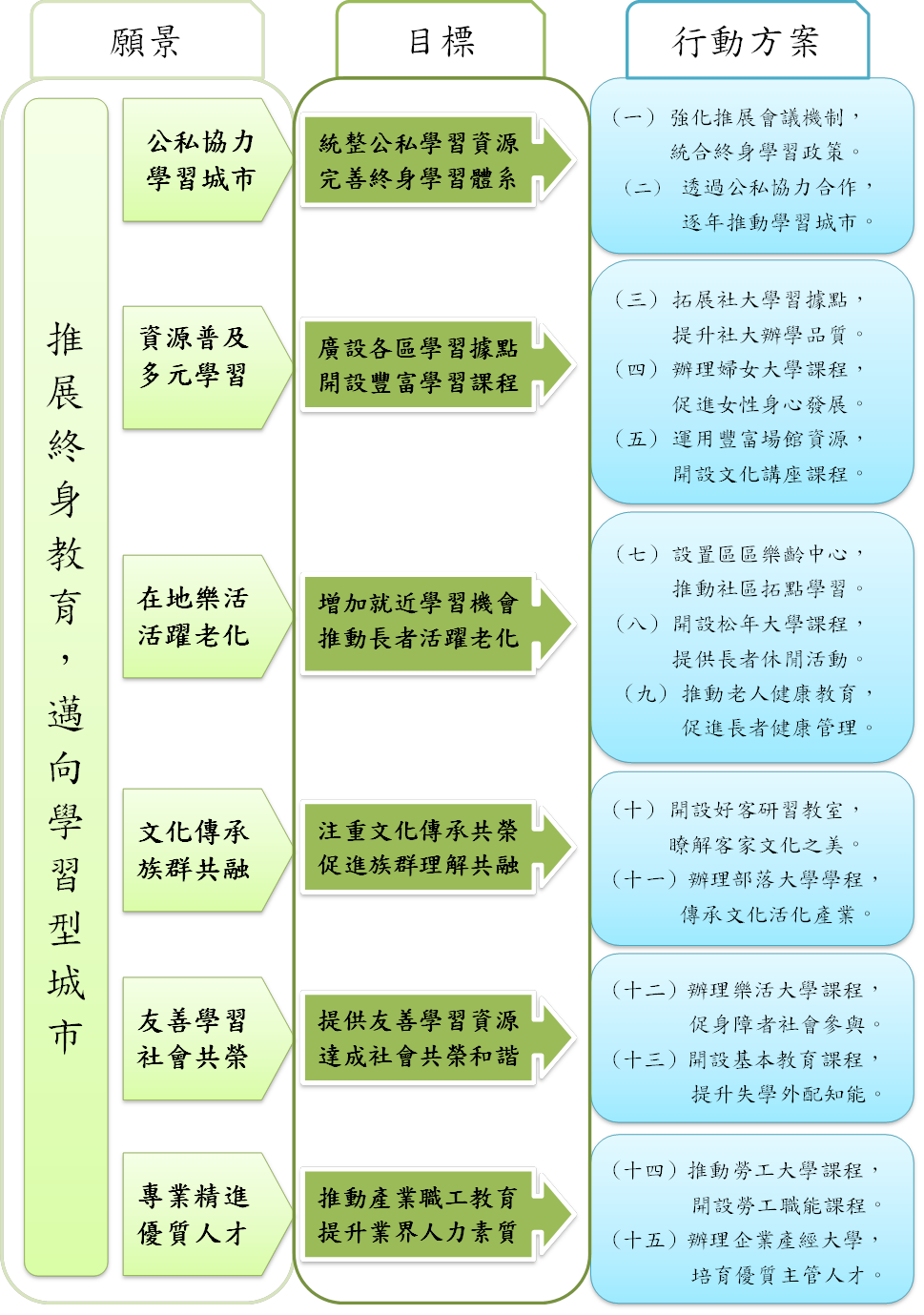 各項行動方案之推動現況、內容、分年目標及預期效益分述如下：【方案一：強化推展會議機制，統合終身學習政策】     主政局處：教育局推動現況：本市自96年起依終身學習法規定成立「終身學習推展委員會」，統整本市各終身學習機構推展終身學習業務。並於105年因應終身學習法修法，修正名稱為「終身學習推展會」，設有委員15人，包含行政人員代表、政府機關代表、學者專家代表、弱勢族群代表及終身學習機構代表。每年定期會議彙整各機構成果，增進各局處推動終身學習機構經驗交流，並邀請學者專家就終身教育、成人教育、老人教育、社區參與等議題，給予建議與分享。方案內容：廣納本市推動終身學習局處：除教育局、社會局等，並納入文化局、經濟發展局、勞工局、客家局、原住民族行政局、衛生局等局處代表，共同報告及研商本市終身學習政策。每半年召開一次推動會議：每年6月及12月定期召開推動會議，安排各局處針對終身學習辦理成果輪流進行報告，並請專家學者等委員給予精進建議。落實終身學習計畫之審議：定期檢視終身學習計畫之審議、執行協調與追蹤考核，加強整合各單位終身學習方案。預期效益：量化指標106年目標：召開2次推展會議，安排4個局處專題報告，落實議案決議之執行管考。107年目標：召開2次推展會議，安排4個局處專題報告，落實議案決議之執行管考。108年目標：召開2次推展會議，落實議案決議之執行管考，並審議109年至111年終身學習中程計畫。質化指標：透過終身學習推展會議，建構定期研商終身學習政策平台，跨局處整合各項終身學習方案，有效分配教育資源。邀集學者專家及實務工作者給予專業建議，避免政策推展閉門造車，逐步精進本市終身學習品質。落實終身學習計畫推動，逐步達成分年預期目標，推動本市成為學習型城市。【方案二：透過公私協力合作，逐年推動學習城市】     主政局處：教育局推動現況：為建立新北市成為永續學習型城市，本市整合跨局處行政資源及社區資源，於100年至103年積極爭取教育部補助推動學習型城鄉100年以永和社大作為實驗站首站，101年將模組擴散至三重、林口、三鶯區，102年增加蘆荻與樹林實驗站，103年則更擴大網絡，加入新莊、淡水及萬金石實驗站。104年、105年因教育部改變學習型城鄉申請計畫為學習型城市推動計畫，並改申請制為選定制，並無選定本市。方案內容：申請學習型城市計畫並編列自籌款：106年起向教育部爭取辦理學習型城市計畫，積極進行新辦縣市計畫撰寫及簡報，爭取中央補助款並編列地方自籌款。整合公私部門資源共同推動學習氛圍：整合社區大學、樂齡學習中心、社區多功能學習中心、圖書館、書店、教育基金會、社區發展協會等民間團體共同推動學習型城市各項方案。建置終身學習網絡及地圖：透過逐年各行政區學習方案，逐步建置完成全市終身學習網絡及地圖。預期效益：量化指標：106年目標：爭取中央補助款40萬元以上，於永和區及中和區推動學習型城市計畫，預計參與民眾達4,000人以上，調查全市終身學習資源。107年目標：爭取中央補助款80萬元以上，擴展至第三行政區，預計參與民眾達6,000人以上，建置全市終身學習地圖。108年目標：爭取中央補助款100萬元以上，擴展至第四行政區，預計參與民眾達8,000人以上，建置全市終身學習網絡。質化指標：結合中央及地方經費，集結政府及民間資源，共同推動本市終身學習，營造民眾終身學習氛圍。逐年擴展實施區域，透過學習型城市計畫激發地方學習能量，完成全市終身學習網絡及地圖，並推動本市成為學習型城市。【方案三：拓展社大學習據點，提升社大辦學品質】     主政局處：教育局推動現況：本市目前共有永和、板橋、蘆荻、新莊、淡水、中和、新店崇光、林口、三重、萬金石海洋、三鶯及樹林等共計12所社區大學，105年度12所社區大學共開設2,610門課，選課人數達4萬5,100人，學習點共109個。為持續推展終身學習，提昇人文素養與生活知能、培育社區人才及現代社會公民，透過諮議平臺及主秘會議，與社區大學建置協力平臺並透過輔導課程活動、校務評鑑及法規建置，推展及輔導社區大學發展。方案內容：持續辦理社大諮議平臺會議及主秘會議：諮議平臺由本市12所社大輪辦，每月討論不同主題召開以共學增能、凝聚共識、型塑願景；召開主秘會議商討社區大學未來發展方向，研擬執行方案及律定社區大學各項作業要點。課程開設及活動辦理：社區大學開設課程分學術、社團、生活藝能及其他跨領域課程，並配合本府政策需要及社區發展，辦理政策宣導、公民素養、特色課程及活動。辦理社大校務評鑑：每兩年辦理一次12所社大校務評鑑，瞭解各社區大學辦理成效、提升辦學品質、輔導改進並協助解決問題，以促進社區大學永續發展。社區大學法規建置：訂定「新北市社區大學設置及輔導辦法」，並於106年1月正式發布施行，依據該辦法研訂教學點、收退費等各項作業要點，以符法律規定及本府推展及輔導社區大學永續發展需求。預期效益：量化指標：106年目標：辦理12所社區大學全年2,670門以上課程，4萬6,000人次參與；拓增學習點至110個。107年目標：增設1所社區大學，辦理13所社區大學2,700門以上課程，4萬7,000人次參與；拓增學習點至112個。108年目標：辦理13所社區大學2,800門以上課程，5萬0,000人次參與；拓增學習點至115個。質化指標：與本市12所社大保持良好夥伴關係，溝通市府相關政策，開設多元課程、提昇人文素養與生活知能、培育社區人才及現代社會公民。建全社大法規建置，完備各項作業要點，協助社大發展在地特色，強化課程結構，增設教學點，滿足終身學習需求。辦理評鑑及追蹤輔導訪視，獎勵社區大學之優質辦學，激勵受託團隊之經營成效並依據評鑑結果，作為年度經費補助及委託辦理之參考。【方案四：辦理婦女大學課程，促進女性身心發展】     主政局處：社會局推動現況：第6屆婦女大學上學期結合59個民間單位開設109班，學員人數約3,270人。 第6屆婦女大學上學期工作推動協調會及社政系統教育訓練於105年9月8日進行，並於105年10月初至105年11月辦理市政櫥窗課程，與本市就業服務處及法律扶助基金會合作辦理就業新知及性別意識宣導，共計辦理22場次。方案內容：課程規劃：每學年分為選修課程66小時、共同課程20小時，共計86小時(每學期43小時，包含選修課程33小時、共同課程10小時)。課程內容，分為選修課程及共同課程，分述如下：選修課程：課程的安排以因地制宜並符合各地區婦女之興趣、特性及需求為原則，包括身心健康類、家庭生活類、社會生活類、休閒娛樂類、自我發展類、婦女權益促進類、婦女領導人才培力類。選修課程鼓勵以辦理自我發展類、婦女權益促進類、婦女領導人才培力類課程為主，其他課程為輔。共同課程：必選課程：包含志願服務參與、市政櫥窗課程(每學年限辦1次；上學期規劃辦理市政櫥窗課程、下學期規劃志願服務參與課程)。女性議題課程：包含婦女權益與性別主流化、婦女身心與衛生保健、婦女人身安全保護、社會福利與照顧服務、婦女就(創)業議題等主題，任擇安排授課。預期效益：量化指標：106年目標：婦女大學開設113班，3,390人次參與。107年目標：婦女大學開設118班，3,540人次參與。108年目標：婦女大學開設123班，3,690人次參與。質化指標：預計每年辦理2次「工作推動協調會」，並與各分校協調相關配合工作事項，以期共同推動本市婦女服務。預計每年辦理1次「成果展覽」，獎勵婦女認真向學精神，並分享學習成果，特於學期結束後成果展，鼓勵婦女參與之學習態度，並增進榮譽感。預計每年辦理20場次以上之「市政櫥窗」加強婦女認識本市社會福利服務及政策，引領婦女持續學習成長並促進其參與社區及公共事務。【方案五：運用豐富場館資源，開設文化講座課程】  主政局處：文化局推動現況：本市主要大型文化場館計有鶯歌陶瓷博物館、淡水古蹟博物館、黃金博物館、十三行博物館、新北市立圖書館等5所主要館舍，各依不同館舍特性及營運主軸，持續規劃推展終身學習，提升人文素養與生活知能，透過辦理各項藝文推廣活動，包含講座、影音聆賞、藝文展演、體驗課程、主題書展等多樣型態，並大力推廣新住民、原住民議題等多元文化活動。方案內容：新北市立圖書館：全市103所圖書分館或圖書閱覽室持續辦理各項分齡分眾閱讀及藝文閱讀推廣活動。鶯歌陶瓷博物館：持續辦理國內外陶藝展覽，長期建置數位課程供民眾查詢學習，並提供民眾多樣化手作體驗課程。黃金博物館：促進民眾對於金水礦業遺址的認識與瞭解，邀請學者專家進行講座，以推動水金九礦業文化景觀、世界遺產與產業遺產保存管理。淡水古蹟博物館：異業合作建置展覽及主題教育體驗空間，持續辦理世界遺產教育深耕與推廣，除導覽人力培訓外，並進行世界遺產教材實驗教學及推動教材實作輔導與學生戶外踏查。十三行博物館：針對博物館之常設展、各類主題性特展，進行相關教學活動規劃與執行，亦辦理假日教育體驗活動，並可攜回手作成品，留下完整地深刻參與經驗。預期效益：量化指標：106年目標：辦理全市各類活動、講座、研習共7,600場，預估參與及瀏覽人次205萬人。107年目標：辦理全市各類活動、講座、研習共7,700場，預估參與及瀏覽人次206萬人。108年目標：辦理全市各類活動、講座、研習共7,800場，預估參與及瀏覽人次207萬人。質化指標：持續推動各項閱讀活動，提供各年齡層市民終身學習機會，增進人文素養及生活常識，培養市民多元學習興趣及閱讀習慣。透過講座、研習與教育訓練，促進民眾對於文化資產保存與觀光發展議題之瞭解。【方案六：推動多元家庭教育，提升家庭經營知能】   主政局處：家庭教育中心推動現況：新北市人口計有397.6萬人，家戶數達152.2萬戶，為全臺人口及家戶數最多的地區，平均每戶人口數為2.61人，由於家庭少子女化及高齡化現象，家庭結構及功能也隨之改變，學習經營家庭，增進家人關係，提升家庭功能，是家庭教育中心辦理各項家庭教育最重要的核心目標。本中心依據家庭需求趨勢，提出各項因應的策略及方案，包括多元深耕課程、多元學習管道及資源整合。方案內容：在多元深耕課程方面，透過家庭教育輔導團及產官學合作，多元化深耕於家庭教育課程教材之研發、培訓及推廣，提供親師生有趣又生活化的學習媒材，提高學習興趣。包括青少年愛家系列課程、親職團體系列方案等。在多元學習管道方面，中心每年度依不同家庭生命週期不同階段的對象，規劃多元且適性之親子職、婚姻、代間家庭教育實體學習課程、講座、活動、工作坊、營隊等。辦理親子職、婚姻、代間等各項家庭教育課程及活動，包括親職團體、親子職教育體驗課程、青少年愛家系列套裝課程、婚前教育、將婚伴侶婚姻教育、家有寶貝新手父母工作坊、婚後伴侶親密之旅、中老年高齡伴侶心約定、身心障礙者家庭成長團體、原住民族家庭教育課程等，以符合實際需求。在資源整合方面，中心配合市府各項重要政策，結合跨局處室或公民營機構共同推動家庭教育，創造1+1大於2的資源效益，促進更多市民參與學習的機會。結合學校及各單位擴大辦理節慶相關活動，每年五月舉辦幸福家庭月系列活動、八月祖父母節慶祝活動，透過家庭成員參與，將幸福家庭觀念落實於生活，並能善用政府資源，學習經營家庭。預期效益:量化指標：106年目標：辦理家庭教育相關課程及活動1,000場次，預計2萬5,000人次參與。107年目標：辦理家庭教育相關課程及活動1,100場次，預計2萬7,500人次參與。108年目標：辦理家庭教育相關課程及活動1,200場次，預計3萬人次參與。質化指標：深耕多元課程，提升家庭經營知能，結合產官學等領域專業人力共同研發。提供多元學習管道，擴大服務效益，透過跨界合作，連結民間資源共同辦理。整合各項資源，建立完善服務關懷網絡，擴大產官學及跨局處的合作。【方案七：設置區區樂齡中心，推動社區拓點學習】     主政局處：教育局推動現況：本市於28區設置30所樂齡學習中心，105年春、秋季班共計開設612班，14,500人參與課程，8,000人次以上參與活動。本市獲教育部「105年度訪視各直轄市及縣(市)政府執行樂齡學習政策實施計畫」為唯一榮獲特優獎，肯定本市樂齡學習政策。辦理內容：召開樂齡連繫會報：定期召開樂齡學習中心連繫會報，進行行政人員進修，並觀摩分享績優樂齡中心運作，交流推動方式。課程開設及活動辦理：樂齡學習中心開設課程分樂齡核心課程、自主規劃課程、貢獻服務課程，並辦理多元活躍老化活動。推動社區拓點：將樂齡學習資源分送到轄屬村里，運用樂齡中心現有之講師及志工協助執行推動。辦理樂齡中心訪視：辦理所有樂齡學習中心訪視，透過集中書面訪視及實地訪視瞭解各中心辦理成效、提升辦學品質並協助解決問題。預期效益：量化指標：106年目標；辦理31所樂齡學習中心，達成區區有樂齡目標，課程650門及活動300場次，預計1萬5,000人次參與課程，1萬人次參與活動。107年目標；辦理31所樂齡學習中心，課程670門及活動320 場次，預計1萬5,400人次參與課程，1萬1,000人次參與活動。108年目標：辦理32所樂齡學習中心，課程680門及活動330場次，預計1萬5,600人次參與課程，1萬1,500人次參與活動。質化指標：開設多元課程，繼續學習及參與，促進其健康、安全，提升生活品質，達成樂齡學習目標，促進長者活躍老化。擴大學習據點，鼓勵樂齡中心向社區拓點，鼓勵更多長者加入樂齡學習行列。【方案八：開設松年大學課程，提供長者休閒活動】      主政局處：社會局推動現況：第18屆松年大學課程共有14,608位本市58歲以上長者參加，並有93個單位承辦共開設406班，其中健康運動類101班、語言教育類88班、資訊類71班、文創藝能類141班以及旅遊休閒類5班，提供長者多元化社會參與課程。於第18屆松年大學的共同課程中安排市政櫥窗、養生保健、天下大小事、美化人生以及志願服務等主題課程，藉此增加長者知識層面，享受健康快樂的銀髮生活。方案內容：長期性課程：於106年起學制將比照樂齡學習中心，每年分為春季及秋季2期課程，分別於每年3月及9月開課。每期上課時數為45小時(包含6小時共同科目、39小時專業科目)。共同科目中將安排2小時的動健康課程，以促進本市銀髮族身體健康，另安排法律常識、社政宣導、交通安全…等課程，讓長者能多方面吸收新知。短期性課程：辦理銀色奇肌課程，以促進本市銀髮族身心健康為目標，教導銀髮族健康知識及運動課程。預計每期上課6週，每週上課2小時。預期效益：量化指標：106年目標：松年大學每期預計開辦415個班級，提供1萬6,600個名額；全年共2期，共提供3萬3,200個名額。107年目標：松年大學每期預計開辦420個班級，提供1萬6,800個名額；全年共2期，共提供3萬3,600個名額。108年目標：松年大學每期預計開辦425個班級，提供1萬7,000個名額；全年共2期，共提供3萬4,000個名額。質化指標：提供本市銀髮族多元的社會參與及休閒娛樂之課程。增進本市銀髮族身體功能，達到健康老化之目標。擴大銀髮族的知識層面，讓長者能夠活到老學到老。【方案九：推動老人健康教育，促進長者健康管理】      主政局處：衛生局推動現況：105年6月本市65歲以上老人已占總人口數11.2%，未來老化速度將急遽增加，預計 2 年後（107 年）65 歲以上的人口就會達到13%，為因應人口老化帶來的負荷，本局以提供長者友善、支持、尊重與可近的環境，以達預防及延緩老年失能的發生。本局結合民間資源(如社區照顧關懷據點、社發展協會、老人會等)，以社區發展由下而上的方式，發掘、分析社區特性及需求，連結相關社區組織及資源共同建立多元化基礎網絡，辦理老人相關健康促進活動(長者健康促進競賽、健康講座等)，共同推動轄內老人健康促進工作，營造健康的社區環境。推動老人之健康促進，係需衛政、社政 與教育等單位共同建立夥伴關係，進行資源的整合與分工合作，並讓本市市民在高齡化社會裡，如何讓每位老人享有健康安全、活力、尊嚴和自主的生活，是日漸重要社會關注的課題。方案內容：為強化社區初級預防功能，降低長者失能風險及預防長者因年齡增長導致多重生理身體系統衰退，進行社區衰弱前期高危險長者之篩檢與改善，建立長者衰弱評估，減少老年症候群之產生。有效預防長者衰弱前期健康促進，本局衛教重點議題包括高齡營養、身體活動、認知/情緒支持、減少不當用藥、居家與社區環境改善、社區文化環境支持，結合社區資源(衛生所、在地基層診所及醫院等)推行預防衰弱前期課程，主動傳達健康保健訊息，提高民眾自我健康管理意識，達到降低相關疾病之發生率。預期效益：量化指標：106年目標：本市65歲以上長者(55歲以上原住民)共計2萬5,000人次參與預防衰弱前期課程及衰弱評估。(本市105年年中人口數為44萬5,867人)107年目標：本市65歲以上長者(55歲以上原住民)共計3萬人次參與預防衰弱前期課程及衰弱評估。108年目標：本市65歲以上長者(55歲以上原住民)共計3萬5,000人次參與預防衰弱前期課程及衰弱評估。質化指標：建構以社區發展由下而上的方式，發掘、分析社區特性及需求，連結相關社區組織及資源共同建立多元化基礎網絡，辦理老人相關健康促進活動，共同推動轄內老人健康促進工作，營造健康的社區環境。結合本市社區據點，並協助醫院健康資源置入，策進醫療院所專業資源進入社區，連結衛生保健專業人力提供民眾完善且正確之預防保健知識，更希提高民眾自我健康管理意識，達到降低相關疾病之發生率。
備註：依衛生福利部國民健康署補助地方推動衛生保健工作計畫工作手冊進行增修【方案十：開設好客研習教室，瞭解客家文化之美】   主政局處：客家事務局推動現況：105年Hakka學堂共計辦理12大項課程，課程內容包括: 彩繪客家油畫進階班、客家健康料理、客漾彩藝色鉛筆手繪、客語口說藝術、皮「客」斯皮雕創作、客家拼布、藍染風華、掌中客家布袋戲偶創作、纏花繞指柔、烏「客」麗麗、星光大道客家歌曲教唱、醃漬藝術「桃李篇、嫩薑篇、蘿蔔篇、酸菜篇」。每項課程安排5堂，每堂3小時計15小時*12項總計180小時，共計638人報名參加；另有關園區DIY體驗部分105年至11月13日止共計12,638人參與體驗。故105年度參與人數共計13,276人整。方案內容：為展現客家文化的多元性，並落實園區寓教於樂的教育推廣功能，讓社會大眾經由輕鬆趣味的研習課程，深入瞭解客家內涵，認識客家之美。凡對本研習計畫有興趣年滿12歲之民眾、學生、教師、公務人員或園區志工皆可報名參加。「好客研習教室」工作重點(開課項目視中央客委會補助情形刪減之)：為凝聚族群意識落實不同群族融入客家，擬辦理客家語言美食、戲曲口說藝術、傳統技藝等課程，讓有意願參與的朋友加入終身學習行列。增加學員與專業講師互動的機會，例如:每季辦一場客家美食分享製作聘國內知名大師與學員面對面交流。增加活潑吸引小朋友手作DIY課程或美食體驗。 延續醃漬藝術課程，使其為客家文化園區特色課程。預期效益：量化指標：106年目標：辦理客家語言、美食、醃漬、戲曲、口說藝術、傳統技藝、童玩體驗、客家文創體驗等11門課程，預計15,000人參與。107年目標：辦理客家語言、美食、醃漬、戲曲、口說藝術、傳統技藝、童玩體驗、客家文創體驗等11門課程，預計16,000人參與並深入瞭解客家內涵，認識客家之美。108年目標：辦理客家語言、美食、醃漬、戲曲、口說藝術、傳統技藝、童玩體驗、客家文創體驗等11門課程，預計17,000人參與並深入瞭解客家內涵，認識客家之美。質化指標：展現客家文化的多元性，落實園區寓教於樂的教育推廣功能，讓社會大眾深入瞭解客家內涵，認識客家之美。課程內容分為3大類：客家文化、客家手作、假日DIY及童玩，針對客家文化的各個層面，規劃合適的課程，讓民眾可依自身的喜好及需求，量身打造專屬自己的年度客家課程。【方案十一：辦理部落大學學程，傳承文化活化產業】主政局處：原住民族行政局推動現況：原住民族部落大學係為提供原住民終身學習環境、促進原住民族文化傳承與創新，及培育原住民族人才及現代公民，自民國93年起原住民族委員會及教育部以計畫補助方式積極鼓勵地方政府設立原住民部落社區大學，現更名為原住民族部落大學。本市原住民族部落大學，自95年設校迄今均以前開目的及因應本市發展特色，兼顧移居或旅北族人之需求與特性，以規劃校務及課程發展計畫。105年度本市原住民族部落大學開設有原住民族語言文化、原住民族經濟產業、原住民族親職教育、原住民族資訊傳播、原住民族健康照護及原住民族公民法治與國際事務培育等6大學程，開設63班，分班分佈於15個行政區，參與學員計1,089人。方案內容：開設部落大學多元學習課程：持續開設以原住民族文化及知識為核心之部落大學多元學習課程，並配合中央及本府政策目標，規劃辦理部落講堂、原住民族祭儀文化等主題講座類課程，以建立跨族群文化交流學習平台。持續辦理招生宣傳：進行本市原住民族成人教育需求調查並進行統計分析，據以規劃設計課程及研擬招生宣傳策略，開發各年齡層新學員加入終身學習行列，以擴大原住民族終身學習社群。辦理訪視輔導及評鑑：於每年學期中辦理分班訪視輔導、評鑑及部落大學計畫自我評鑑工作，瞭解各分班及部落大學計畫辦理成效，進行輔導改進、協助解決問題並提升品質，以促進部落大學永續發展。建立校友會組織：透過校友會組織之建立，培力原住民族公共事務人才，連結並參與原鄉部落或社區服務，增進公民意識，提升本市原住民族人之公共事務參與力。預期效益：量化指標：106年目標：開設班級計65班，達成參與計1,300人次。107年目標：開設班級計70班，達成參與計1,400人次。108年目標：開設班級計75班，達成參與計1,500人次。質化指標：開設以原住民族文化及知識為核心的多元學習課程或講座類課程，推動民族教育工作，展現民族自信，建立跨族群文化交流學習平台，促進族群共榮。辦理招生宣傳工作，開拓各年齡層族群學員，提高部落大學能見度，帶動本市原住民族終身學習風氣。透過訪視輔導及評鑑機制，獎勵經營績優之班級據以作為分班開設之參考，亦檢視部落大學計畫執行成效，精進部落大學整體辦學品質。建立校友會組織，培力原住民族公共事務人才，連結與服務部落及社區，促進本市原住民族公共事務參與力。【方案十二：辦理樂活大學課程，促身障者社會參與】   主政局處：社會局推動現況：105年共有新北市身心障礙者弘德協會、新北市炬光協會、新北市板橋區三民社區發展協會…等共計11單位開設38班，參與人數達474人。為持續提供身心障礙者有更多社會參與機會並融入社區生活，擬結合公私部門與社區人力資源，加強身心障礙福利服務，辦理相關教育活動，使身心障礙者社會學習更多元化，生活更豐富，並舒緩家庭照顧者之照顧壓力，提升身心障礙者及其家屬之家庭整體生活品質。方案內容：持續結合公私部門資源辦理：經由結合新北市或全國性立案社會公益團體及機構、新北市各區社區發展協會及農會與新北市轄內大專院校辦理。課程開設內容：未來樂活大學開設課程分選修科目及共同科目部份，選修科目分為文創藝能類、語文教育類、健康運動類、資訊工商類與其他等六大類，共同科目配合本府政策需要辦理相關政策宣導課程，如身心障礙福利服務宣導、性別平等及動健康課程，俾使課程內容豐富多元。預期效益：量化指標：106年目標：全年樂活大學開設40班以上，500人數參與。107年目標：全年樂活大學開設45班以上，550人數參與。108年目標：全年樂活大學開設50班以上，600人數參與。質化指標：與本市承辦之公私部門保持密切良好夥伴關係，持續提供年滿18歲以上身心障礙者休閒文化活動課程，增進身心障礙者社會參與機會，使身心障礙者社會學習更多元化，生活更豐富，並舒緩家庭照顧者之照顧壓力，提升身心障礙者及其家屬之家庭整體生活品質。辦理106年度樂活大學春季班課程，提供給18歲以上身心障礙者參加，預計於本市開辦40個班級，身心障礙者參與人數達500人。【方案十三：開設基本教育課程，提升失學外配知能】    主政局處：教育局推動現況：補校業務：本市105學年度開辦國小、國中補校共有79所，244個班，學生共4,529人。成人基本教育計畫：105年度教育部共核定本市開設48班成人基本教育班。方案內容：持續辦理補校業務，以利失學民眾及外籍配偶取得學歷，惟因識字率上升及失學比率下降，為有效率運用教育資源，將進行補校整合規劃，保留每個行政區至少一所國中小補校，另鼓勵其他學校進行補校轉型，將校園閒置空間轉化為社區多功能學習中心。依實際需求，持續開設成人基本教育班，協助失學民眾及新住民學習基本語言能力，並鼓勵結業學員進入補習學校、社區大學等終身教育機構進行學習。預期效益：量化指標：106年目標：補校預計開設79校；成人基本教育班預計開設46班。107年目標：補校預計開設78校；成人基本教育班預計開設46班。108年目標：補校預計開設77校；成人基本教育班預計開設46班。質化指標：保留每個行政區至少一所國中小補校，並持續開設成人基本教育班，以利失學民眾取得學歷，並協助外籍配偶取得基本語文能力。透過基本能力之學習，輔導失學民眾及外籍配偶適應社會、得到自信及並增加生活知能。【方案十四：推動勞工大學課程，開設勞工職能課程】    主政局處：勞工局推動現況：本市勞工大學於五股勞工活動中心設立校本部，分别於三重、新莊勞工中心設立分校，為落實勞工大學在地化學習政策，結合板橋致理科技大學、土城新北高級工業職業學校、林口醒吾科技大學、中和華夏科技大學、板橋社區大學瑞芳校區、永和社區大學等學校行政資源，廣泛設立勞工大學分校據點，共計9個校區，105學年度第2學期共開設132門課，3,033人次選課，累計選課人次達8萬4,841人次。為連結正規教育體制，特向教育部申請非正規教育課程認證，目前已通過且有效認證課程16門，累計通過共計72門，未來學員取得認證學分，進入大專院校就讀後可申請學分抵免。方案內容：廣設校區落實在地學習：以本市勞工活動中心為校本部，三重、新莊勞工中心為分校，另與社區大學、大專院校等合作開設外校區，開辦本市勞工大學課程，規劃勞工在職專業知能及增進勞動權益法令知識課程，提供勞工在地化的學習服務。辦理勞工大學課程規劃小組會議：邀集專家學者針對課程規劃與設計、講師資格審核與教學品質、學習目標與環境、組織行政運作與自我改善機制等項目建議，以維持各課程之品質。辦理講師、班代表座談會：藉由講師教學過程與結果的經驗分享與對話，作為改進教學或判斷教學績效的過程，提升教學品質，增進學員學習成效進行校務宣導，俾利相關規定之推行，並藉由班代表座談會學員提案反應校務、教學及環境等問題，達到意見之雙向交流，提升勞工大學辦學品質。辦理課程學分認證：為與正規教育連結，鼓勵講師申請課程學分認證，俾使學員取得認證學分後進入大專院校可以申請抵免學分。每學期期末舉辦成果展：藉由動態及靜態成果分享促進各分校講師、學員間之情感聯繫，並觀摩他人成果，達到經驗交流之目的，並透過結業生頒獎儀式提升學員對於終身學習之意願及榮譽感。修訂勞工大學實施要點：為推廣及提供勞動者終身學習課程，業於100年3月1日訂定發布「新北市勞工大學實施要點」，並持續檢視研修該要點，以符合辦學宗旨，落實終身學習之精神。預期效益：量化指標：106年目標：勞工大學260門以上課程，累計8萬8,000人次參與。107年目標：勞工大學265門以上課程，累計9萬4,500人次參與。108年目標：勞工大學270門以上課程，累計10萬1,300人次參與。質化指標：提升勞動者經濟、社會、文化領域的知識並增進其專業知能，強化勞工職場競爭力。藉由勞動意識之推廣，建構和諧的勞資關係，創造勞、資、政三贏和諧之目標。擴展勞動者的經驗世界，豐富其生活內涵，讓知識與勞工生活經驗接軌，培育優質的社會公民。【方案十五：辦理企業產經大學，培育優質主管人才】 主政局處：經濟發展局推動現況：本計畫自100年開始舉辦，至今邁入第6屆，102年開始分設各產業學院，103年增設至5學院，105年開始連結商技媒合，以商機洽談或技術對接(由新北市政府合作之學研單位提供可對接技術)，使學員間交流學習成果及跨業合作發展。目前本計畫每年開辦5個學院，計13班、設130堂課，105年度招生人數達493人，截至105年為止共招生達2,299人。方案內容：本計畫依據新北市企業對人才的培育需求，依不同產業開辦不同學院，如傳產學院、ICT智慧學院(資通訊產業)、生技學院、物流學院及綠產學院等，產業業別依產業發展需求調整。課程方面因應全球企業的智慧化、國際化趨勢，並呼應中央政策，本計畫將於106-108年度，針對新北企業對人才的培育需求，設計重要議題課程於各學院：傳統產業將配合新南向政策，增加國際行銷、東協政經生態以及法規等課程。ICT產業則將推廣穿戴式科技、擴增實境(AR)及行動電子商務等課程。生技產業將針對食品、農業生技、醫療器材等提供經營管理與法規課程。綠能產業以落實綠能發展、節能節電、導入綠能國際規範相關系統課程為主。辦理如雲端、大數據、創新設計、物聯網、物流以及電競產業等相關課程，提供本市企業人才學習，使其能掌握商機、創造機會。本計畫期末辦理結業活動，並結合商機洽談與技術對接，透過新北市企業主管在產經大學平台之互動、交流各產業動態，促進異業合作、共創商機。預期效益：量化指標：106年目標：累計招生達2,750人次，結業暨商技媒合活動超過250人參與。107年目標：累計招生達3,200人次，結業暨商技媒合活動超過300人參與。108年目標：累計招生達3,650人次，結業暨商技媒合活動超過350人參與。質化指標：提升新北市企業主管創新及管理能力，由授課業師提供專業課程培訓，讓企業主管工作之餘補充新知，增加競爭力。提供各主管互動管道，營造中小企業主進行同業或異業結盟的良好環境。促進商機、提升專業培訓附加價值：開辦6屆以來，已成功協助超過150家在地企業轉型升級，未來持續規劃商機技術交流媒合活動，讓企業主管除了自身專業能力之提升，並能獲得創造商機之附加價值。經費來源由各局處年度預算支應。向中央政府(教育部、內政部等)申請經費補助。各終身學習機構自籌款。實施期程     本計畫實施期程自106年至108年止。預期成效發揚本市終身教育之願景，宣導終身學習之理念，整合正規教育及非正規教育資源，有效落實終身學習教育政策之執行。有效整合中央及各局處經費，並妥為運用公私部門各項資源，發揮教育經費最大效益，建立資源共享平台。廣設多元終身學習據點、推動豐富終身學習課程，營造市民處處可學習、時時可學習之優質終身學習環境。保障各類族群學習權利，針對各族群需求開設相應學習課程，促進文化傳承、族群共融及社會和諧。問題與挑戰願景目標行動方案終學機構分立運作須整合並提升品質公私協力學習城市統整公私學習資源完善終身學習體系強化推展會議機制，統合終身學習政策。透過公私協力合作，逐年推動學習城市。幅員廣闊城鄉差大學習資源尚未廣布資源普及多元學習廣設各區學習據點開設豐富學習課程拓展社大學習據點，提升社大辦學品質。辦理婦女大學課程，促進女性身心發展。運用豐富場館資源，開設文化講座課程。推動多元家庭教育，提升家庭經營知能。高齡人口逐年遞增活躍老化亟待推動在地樂活活躍老化增加就近學習機會推動長者活躍老化設置區區樂齡中心，推動社區拓點學習。開設松年大學課程，提供長者休閒活動。推動老人健康教育，促進長者健康管理。人口組成族群多元文化傳承應予重視文化傳承族群共融注重文化傳承共榮促進族群理解共融開設好客研習教室，瞭解客家文化之美。辦理部落大學學程，  傳承文化活化產業。各類族群需求不同需設友善學習資源友善學習社會共榮提供友善學習資源達成社會共榮和諧辦理樂活大學課程，       促身障者社會參與。開設基本教育課程，  提升失學外配知能。退休年齡日漸提高職業知能方符需要專業精進優質人才推動產業職工教育提升業界人力素質推動勞工大學課程，  開設勞工職能課程。辦理企業產經大學，  培育優質主管人才。